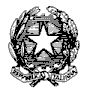 ISTITUTO COMPRENSIVO di CORINALDOCon sedi staccate di Ostra Vetere e Castelleone di SuasaVia Dante 45 – 60013 Corinaldo (AN)COMUNICATO n. 422									Corinaldo, 27-5-2020- Ai docentiScuola secondariaLORO SEDIOggetto: adempimenti fine anno scolastico 2019-2020.Di seguito vengono indicati gli adempimenti per la fine dell’anno scolastico, relativi alle classi delle scuole in indirizzo:	Si ricorda che tutte le relazioni, di seguito menzionate, dovranno essere compilate seguendo i NUOVI SCHEMI contenuti nei documenti indicati ad inizio anno scolastico e rintracciabili sia nelle caselle di posta elettronica dei rispettivi plessi che nel sito istituzionale www.iccorinaldo.edu.it , nella sezione “Modulistica”, facendo anche riferimento alla didattica a distanza.CLASSI PRIME E SECONDETutti i docenti inseriranno obbligatoriamente le relazioni finali disciplinari nel registro elettronico.Le relazioni disciplinari, raccolte dal fiduciario di plesso, verranno inviate in una unica mail (invio massivo) dal fiduciario alla mail istituzionale entro il 1° Luglio 2020. 	I coordinatori, per la data dello scrutinio, predisporranno le relazioni finali che costituiranno  il punto di riferimento per la stesura della programmazione didattico-educativa per il prossimo anno scolastico. Tali relazioni vanno obbligatoriamente inserite nel registro elettronico entro il 30 Giugno 2020. Le stesse relazioni, raccolte dal fiduciario di plesso, verranno inviate in una unica mail (invio massivo) dal fiduciario alla mail istituzionale entro il 1° Luglio 2020. CLASSI  TERZELe relazioni finali delle classi contenenti le informazioni del triennio (comprese tutte le informazioni relative alle misure compensative e dispensative previste nei confronti degli alunni BES), dovranno essere predisposte a cura dei coordinatori entro la data dello scrutinio.Le relazioni finali disciplinari (di ogni docente) dovranno essere inserite obbligatoriamente nel registro elettronico e inviate al coordinatore di classe entro la data dello scrutinio. Il coordinatore di classe provvederà all’invio via mail ad anic834008@istruzione.itDISPOSIZIONI RELATIVE ALL’ESAME CONCLUSIVO DEL 1° CICLO DI STUDI	Si richiama l’attenzione sul rispetto alle scadenze concordate ed all’utilizzo dei modelli predisposti a livello di istituzione scolastica in quanto i documenti predisposti risultano essere obbligatori.	I docenti invieranno per lo  scrutinio finale (raccolti dal coordinatore di classe) anche i programmi svolti, previa presa visione e trasmissione  via mail (a cura dei docenti stessi) agli alunni delle rispettive classi terze. I programmi finali costituiscono gli allegati al documento “Relazione finale” della classe terza.	Sarà il coordinatore di classe a inviare  al Dirigente scolastico, in qualità di Presidente della Commissione, l’intera documentazione, PER LE CLASSI PRIME E SECONDE CON SOSTEGNO	Per gli alunni per cui è prevista la presenza del sostegno, per le classi 1^ e 2^, andrà presentata la "Relazione finale alunno con sostegno" che andrà inserita nel registro elettronico. La griglia per la nuova relazione, contenente riferimento alla DAd verrà pubblicata nei prossimi giorni nel sito www.iccorinaldo.edu.it, nella sezione  “Modulistica.Il fiduciario di plesso, con la collaborazione dei coordinatori di classe, avrà cura di raccogliere l’intera documentazione ed inviarla (unico invio massivo) alla mail istituzionale anic834008@istruzione.it (per l’inserimento nel fascicolo personale dell’alunno) entro il 30   Giugno 2020.ADEMPIMENTI DEL FIDUCIARIO DI PLESSOEntro e non oltre  il 30 Giugno 2020 il fiduciario di plesso dovrà consegnare al Dirigente scolastico:Raccolta di tutta la documentazione (come nei punti precedentemente trattati - vedi sopra) ed invio in forma “massiva” ad anic834008@istruzione.itil registro dei verbali.Relazioni visite di istruzione (modello  presente in “Modulistica”) da inviare per mail.ADEMPIMENTI DI TUTTI I DOCENTIDovranno inoltre essere predisposti in modo corretto e completo i registri elettronici di ogni disciplina entro il 30 Giugno 2020.Si precisa che tutte le documentazioni consegnate dai docenti verranno visionate e controfirmate dal Dirigente scolastico, nel mese di Luglio 2020.f.to Il Dirigente ScolasticoFrancesco Savore